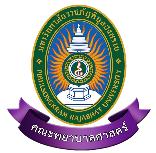 รายละเอียดของประสบการณ์ภาคสนามชื่อสถาบันอุดมศึกษา		:  มหาวิทยาลัยราชภัฏพิบูลสงครามคณะ		:  คณะพยาบาลศาสตร์หมวด 1 ข้อมูลทั่วไป1. รหัสและชื่อรายวิชา 			NSxxx		: (ชื่อภาษาไทย): (ชื่อภาษาอังกฤษ)2. จำนวนหน่วยกิต  		: .................3. หลักสูตรและประเภทของรายวิชา หลักสูตร		: พยาบาลศาสตรบัณฑิต	 ประเภทของรายวิชา 	: หมวดวิชาเฉพาะ กลุ่มวิชาชีพ4. ผู้รับผิดชอบรายวิชาและอาจารย์ผู้สอนภาคปฏิบัติ 4.1 ผู้รับผิดชอบรายวิชา 	(ระบุ 1 ท่าน)	4.2 ผู้สอนภาคปฏิบัติ 5. ภาคการศึกษา/ชั้นปีที่เรียน 	: ภาคการศึกษาที่ ... ชั้นปีที่ ....6. รายวิชาที่ต้องเรียนมาก่อน 	: ..................7. รายวิชาที่ต้องเรียนพร้อมกัน 	: ...........................8. สถานที่เรียน	 : คณะพยาบาลศาสตร์ มหาวิทยาลัยราชภัฏพิบูลสงคราม  - แผนก/หอผู้ป่วย โรงพยาบาล  จังหวัด9. วันที่จัดทำหรือปรับปรุงรายละเอียดของรายวิชาครั้งล่าสุด :   30 วันก่อนฝึกปฏิบัติการหมวด 2 จุดมุ่งหมายและวัตถุประสงค์คำอธิบายรายวิชา	ตามที่ระบุไว้ในหลักสูตรผลลัพธ์การเรียนรู้ของหลักสูตร (Program Learning Outcomes: PLO)  (ระบุ PLOs ให้ตรงตามที่ระบุไว้ใน curriculum mapping)PLO1.1 มีความซื่อสัตย์ มีวินัย ตรงต่อเวลาPLO1.2 รับผิดชอบต่อหน้าที่ของตนเองและสังคม PLO1.3 แก้ไขปัญหาจริยธรรมทางการพยาบาลPLO1.4 แสดงออกถึงการเคารพสิทธิ คุณค่า ความแตกต่าง และศักดิ์ศรีของความเป็นมนุษย์ ของผู้อื่นและตนเองPLO1.5 แสดงออกถึงการมีจิตสาธารณะ คำนึงถึงส่วนรวมและสังคมPLO1.6 แสดงออกถึงการมีทัศนคติที่ดีต่อวิชาชีพการพยาบาล ตระหนักถึงคุณค่าวิชาชีพPLO2.1 อธิบายสาระสำคัญของศาสตร์พื้นฐานที่เกี่ยวข้องกับวิชาชีพพยาบาลPLO2.2 อธิบายสาระสำคัญของศาสตร์ทางวิชาชีพการพยาบาลและการผดุงครรภ์อย่างครอบคลุมและเป็นระบบPLO2.3 อธิบายสาระสำคัญของระบบสุขภาพของประเทศ และปัจจัยที่มีผลต่อระบบสุขภาพPLO2.4 ประยุกต์ใช้ผลการวิจัยทางการพยาบาลมาใช้ในการปฏิบัติทางการพยาบาลPLO2.5 อธิบายสาระสำคัญในการบริหารและการจัดการทางการพยาบาลPLO2.6 อธิบายสาระสำคัญของกฎหมายวิชาชีพและกฎหมายที่เกี่ยวข้อง หลักจริยธรรม จรรยาบรรณวิชาชีพ และสิทธิผู้ป่วยPLO2.7 เลือกใช้เทคโนโลยีดิจิทัลได้เหมาะสมกับประเภทการใช้งาน การสื่อสาร และผู้รับสารPLO3.1 สืบค้นข้อมูลจากแหล่งข้อมูลที่หลากหลาย วิเคราะห์และเลือกใช้ข้อมูลในการอ้างอิงเพื่อพัฒนาความรู้และแก้ไขปัญหาPLO3.2 วิเคราะห์อย่างเป็นระบบ คิดสร้างสรรค์อย่างมีวิจารณญาณในการแก้ไขปัญหาทางการพยาบาลPLO3.3 ประยุกต์ใช้กระบวนการวิทยาศาสตร์ ทางการวิจัยและนวัตกรรม ในการแก้ไขปัญหาและการศึกษาปัญหาทางสุขภาพPLO4.1 มีปฏิสัมพันธ์ที่ดีกับผู้รับบริการ ผู้ดูแล และผู้ร่วมงานPLO4.2 ทำงานเป็นทีมในบทบาทผู้นำและสมาชิกทีมในบริบทหรือสถานการณ์ต่าง ๆPLO4.3แสดงความคิดเห็นของตนเองอย่างมีเหตุผลและเคารพในความคิดเห็นของผู้อื่นPLO4.4 แสดงออกถึงการมีส่วนร่วมในการพัฒนาวิชาชีพและสังคมPLO5.1 ประยุกต์ใช้หลักทางคณิตศาสตร์และสถิติในการปฏิบัติงานPLO5.2 สื่อสารด้วยภาษาไทยและภาษาอังกฤษได้อย่างมีประสิทธิภาพPLO5.3 ประยุกต์ใช้เทคโนโลยีสารสนเทศได้อย่างมีประสิทธิภาพและมีจริยธรรมPLO5.4 สื่อสารเพื่อให้ผู้รับบริการได้รับบริการสุขภาพอย่างปลอดภัยPLO6.1 ปฏิบัติการพยาบาลและการผดุงครรภ์ตามมาตรฐานวิชาชีพPLO6.2 ใช้กระบวนการพยาบาลในการปฏิบัติการพยาบาลและการผดุงครรภ์PLO6.3 ปฏิบัติการพยาบาลและการผดุงครรภ์ด้วยความเมตตา กรุณา เอื้ออาทร คำนึงถึงสิทธิผู้ป่วยและความหลากหลายทางวัฒนธรรมPLO6.4 ปฏิบัติทักษะการพยาบาลได้ทั้งในสถานการณ์จำลองและในสถานการณ์จริงผลลัพธ์การเรียนรู้ของรายวิชา (Course Learning Outcomes: CLO)  :  นักศึกษาสามารถ	CLO 1. ………………………… (PLOที่นำมาสร้าง)	CLO 2. ……………………………….	CLO 3. ………………………………….	CLO 4  ………………………………….การพัฒนา/ปรับปรุงรายวิชา    (ระบุเฉพาะสาระสำคัญที่นำไปสู่การปรับปรุง และพัฒนารายวิชา)	การพัฒนา/ปรับปรุงรายวิชาจากผลการประเมินในการจัดการเรียนการสอนครั้งก่อน การบูรณาการ	รายวิชานี้มีการบูรณาการองค์ความรู้จากรายวิชา ......................................................(หมายเหตุ 	รายวิชาปฏิบัติการพยาบาล ต้องระบุรายวิชาหมวดวิชาชีพที่เป็นวิชาก่อนหน้า)หมวด 3 การพัฒนาผลลัพธ์การเรียนรู้ของนักศึกษาหมวด 4 ลักษณะและการดำเนินการ1. คำอธิบายโดยทั่วไปของประสบการณ์ภาคสนามหรือคำอธิบายรายวิชา2. ตารางการฝึกประสบการณ์ภาคสนาม3. กิจกรรมของผู้เรียน 4.  รายงานหรืองานที่มอบหมายให้ผู้เรียนปฏิบัติ5. การติดตามผลการเรียนรู้จากการฝึกประสบการณ์ภาคสนามของผู้เรียน5.1  ประเมินการจัดการเรียนการสอนรายวิชาโดยใช้แบบประเมินกลาง (online) ที่สถาบันกำหนด5.2  การสนทนาระหว่างกลุ่มผู้สอนกับผู้เรียน	5.3  การสะท้อนคิดของผู้เรียน	5.4  การสังเกตจากพฤติกรรมของผู้เรียนขณะฝึกปฏิบัติงาน	5.5  การสนทนาระหว่างผู้สอนและพยาบาลประจำแหล่งฝึกที่รับผิดชอบการฝึกปฏิบัติงาน 6. หน้าที่และความรับผิดชอบของพยาบาลประจำแหล่งฝึกที่รับผิดชอบการฝึกปฏิบัติงาน ในสถานที่ฝึกประสบการณ์ภาคสนาม 6.1  ปฐมนิเทศเกี่ยวกับ สถานที่ กฎระเบียบ แนวปฏิบัติต่างๆที่เกี่ยวข้องกับการฝึกปฏิบัติงาน	6.2  ให้คำแนะนำผู้เรียนขณะฝึกปฏิบัติงาน	6.3  ร่วมกิจกรรมกับผู้เรียน เช่น การประชุมปรึกษาก่อนและหลังการปฏิบัติงาน เป็นต้น6.4  การตรวจเยี่ยมทางการพยาบาล และการประชุมปรึกษาปัญหาทางการพยาบาล 	6.5  ร่วมประเมินผลการปฏิบัติงานของผู้เรียน7. หน้าที่และความรับผิดชอบของผู้สอนภาคปฏิบัติ	7.1  วางแผนการจัดการเรียนการสอนภาคปฏิบัติ	7.2  จัดทำคู่มือการฝึกปฏิบัติการพยาบาล	7.3  ปฐมนิเทศรายวิชา กฎระเบียบ แนวปฏิบัติต่างๆ ของสถาบันว่าด้วยการฝึกปฏิบัติงาน7.4  ประสานงานกับแหล่งฝึกเกี่ยวกับความต้องการพัฒนาผู้เรียนของรายวิชา ปัญหาจากการฝึกปฏิบัติงาน ปัญหาของผู้เรียน การมอบหมายงานและผู้ใช้บริการให้ผู้เรียน พร้อมมอบคู่มือฝึกปฏิบัติฯ	7.5  สอน แนะนำ และให้คำปรึกษาขณะฝึกปฏิบัติ	7.6  ประเมินผลการฝึกปฏิบัติงานและให้ข้อมูลย้อนกลับเพื่อการพัฒนาตนเองของผู้เรียน8. การเตรียมการในการแนะแนวและช่วยเหลือผู้เรียน	8.1  ปฐมนิเทศรายวิชาเพื่อชี้แจงรายละเอียดการฝึกปฏิบัติทั้งหมด รวมทั้งการเตรียมความพร้อมก่อนฝึกปฏิบัติ	8.2  ทบทวนความรู้พื้นฐานที่เกี่ยวข้องกับการฝึกปฏิบัติ	8.3  ประเมินและทดสอบความพร้อมด้านความรู้และทักษะของผู้เรียนก่อนฝึกปฏิบัติ8.4  จัดเตรียมห้องปฏิบัติการเพื่อให้ผู้เรียนได้ฝึกทักษะที่เกี่ยวข้องกับการปฏิบัติงานด้วยตนเอง เพื่อเพิ่มความมั่นใจก่อนฝึกปฏิบัติ	8.5  ปฐมนิเทศเกี่ยวกับแหล่งฝึก	8.6  เปิดโอกาสให้ผู้เรียนนัดหมายเวลาที่เหมาะสมกับผู้สอน เพื่อขอรับคำปรึกษาและชี้แนะเพิ่มเติม9. สิ่งอำนวยความสะดวกและการสนับสนุนที่ต้องการจากสถานที่ฝึกประสบการณ์ภาคสนาม	9.1  ห้องสมุดสำหรับศึกษาค้นคว้าด้วยตนเอง
	9.2  ห้องประชุมปรึกษาปัญหาทางการพยาบาล
	9.3  หนังสือ/วารสารทางการพยาบาล แพทย์ ในหอผู้ป่วย	9.4  วัสดุอุปกรณ์สำหรับการฝึกปฏิบัติงานหมวด 5 การวางแผนและการเตรียมการ1. การกำหนดสถานที่ฝึกประสบการณ์ภาคสนาม	การกำหนดสถานที่ฝึกประสบการณ์ภาคสนาม ที่มีความพร้อมในการให้บริการแก่ผู้ใช้บริการที่ครอบคลุมวัตถุประสงค์ของรายวิชา ดังนี้ 	1………………………………..2. การเตรียมผู้เรียน	- ปฐมนิเทศรายวิชา	- ประเมินความพร้อมของผู้เรียนในด้านความรู้และทักษะการพยาบาลที่เกี่ยวข้องกับรายวิชาโดยการสอบประเมินความรู้ก่อนขึ้นฝึกปฏิบัติการ และกำหนดอาจารย์นิเทศประจำกลุ่มเป็นผู้ตรวจข้อสอบเพื่อให้ทราบพื้นฐานความรู้ของผู้เรียน และนำไปวางแผนการนิเทศได้อย่างเหมาะสมกับผู้เรียนแต่ละราย 	- อำนวยความสะดวกในการฝึกทักษะการพยาบาลให้แก่ผู้เรียนโดยให้ผู้เรียนได้ฝึกทักษะต่างๆ ที่จำเป็นในห้องปฏิบัติการก่อนเริ่มต้นฝึกปฏิบัติจริงโดยให้ผู้เรียน ฝึกทักษะในห้องปฏิบัติการพยาบาลด้วยตนเองให้ถูกต้อง มั่นใจ และมีการทดสอบทักษะที่สำคัญก่อนขึ้นฝึกปฏิบัติบนหอผู้ป่วย โดยเปิดโอกาสให้ผู้เรียน นัดหมายเวลาว่างที่เหมาะสมกับอาจารย์เพื่อให้คำปรึกษาและชี้แนะเพิ่มเติมตามความเหมาะสม และจัดเตรียมอุปกรณ์สำหรับการทบทวนความรู้ก่อนการฝึกปฏิบัติให้พร้อมและเพียงพอกับจำนวนผู้เรียน 	-	-3. การเตรียมผู้สอนภาคปฏิบัติ	จัดประชุมชี้แจงวัตถุประสงค์ของการฝึกปฏิบัติ ผลการเรียนรู้ที่คาดหวัง การจัดกิจกรรมการเรียนการสอน การมอบหมายงาน การประเมินผลการเรียนรู้ ตารางฝึกปฏิบัติฯ พร้อมคู่มือการฝึกปฏิบัติการพยาบาลมารดาทารก และการผดุงครรภ์ 1 ก่อนเริ่มฝึกปฏิบัติงานอย่างน้อย 30 วัน	การส่งอาจารย์ผู้สอนภาคปฏิบัติเพื่อเตรียมความพร้อมและสร้างความคุ้นเคยกับแหล่งฝึก ก่อนที่ผู้เรียนเข้าฝึกปฏิบัติจริง4. การเตรียมพยาบาลประจำแหล่งฝึกที่รับผิดชอบการฝึกปฏิบัติงาน 	ประสานงานเพื่อชี้แจงวัตถุประสงค์ของการฝึกปฏิบัติ ผลการเรียนรู้ที่คาดหวัง การจัดกิจกรรมการเรียนการสอน การมอบหมายงาน การประเมินผลการเรียนรู้ ตารางฝึกปฏิบัติฯ พร้อมคู่มือการฝึกปฏิบัติการพยาบาลมารดาทารก และการผดุงครรภ์ 1 ก่อนเริ่มฝึกปฏิบัติงานอย่างน้อย 30 วัน5. การจัดการความเสี่ยง	5.1  ประสานงานกับแหล่งฝึกอย่างต่อเนื่อง	5.2  จัดให้มีตัวแทนผู้เรียนทำหน้าที่ติดต่อประสานงานกับผู้สอนตลอดการฝึกปฏิบัติงาน	5.3  จัดให้ผู้เรียนทบทวนเกี่ยวกับทักษะการพยาบาลที่ไม่แน่ใจในห้องปฏิบัติการ ประเมินและประเมินย้อนกลับทันทีเพื่อการปรับปรุง ก่อนที่จะไปให้การพยาบาลจริงในหอผู้ป่วย	5.4  ติดตามการฝึกปฏิบัติงานอย่างต่อเนื่อง เพื่อรับทราบปัญหา อุปสรรคในการฝึกฯ และหาแนวทางแก้ไขร่วมกัน	5.5  มอบหมายให้ผู้เรียนทบทวนแนวทางปฏิบัติเมื่อประสบอุบัติเหตุขณะฝึกปฏิบัติงาน ตามแนวทาง  ปฏิบัติการจัดการความเสี่ยงในการฝึกประสบการณ์ภาคปฏิบัติของนักศึกษา วิทยาลัยการพยาบาล มหาวิทยาลัยราชภัฎพิบูลสงครามและของแหล่งฝึกฯ6. เอกสารและตำราหลัก………(เอกสารที่ใช้หลักในการจัดการเรียนการสอน และตำราหลักของสาขาวิชาที่มีอยู่ในห้องสมุด มรพส. เท่านั้น  ไม่ควรเกิน 10 ปี ใช้ APA format)…………………7. เอกสารและข้อมูลสำคัญ  .......เอกสารสำหรับการสืบค้นข้อมูลและการเรียนรู้ตนเอง............8. เอกสารและข้อมูลแนะนำ ได้แก่ฐานข้อมูลและระบบสืบค้นอิเล็กทรอนิกส์: EBSCO HOST; http://search. ebscohost.comวารสาร: ............................หมวด 6 การประเมินผู้เรียน1. หลักเกณฑ์การประเมินผล 1.2 การให้ระดับคะแนน คิดผลรวมของคะแนนดิบ แล้วให้เกรด ดังตัวอย่าง	วัดผลการเรียนรู้แบบอิงเกณฑ์ (Criterion Referenced Assessment) เป็นไปตามข้อบังคับมหาวิทยาลัยราชภัฏพิบูลสงคราม ว่าด้วยการจัดการศึกษาระดับปริญญาตรี พ.ศ. 25662. กระบวนการประเมินผลการปฏิบัติงานของผู้เรียน	2.1  ประเมินโดยผู้สอนภาคปฏิบัติ ตามวิธีการ/งานที่ใช้ประเมินผลที่กำหนดในข้อ 1	2.2  การสังเกตจากพฤติกรรมของผู้เรียนขณะฝึกปฏิบัติงาน	2.3  การประเมินร่วมกันระหว่างอาจารย์ผู้สอนภาคปฏิบัติ	2.4  การสนทนาระหว่างกลุ่มผู้สอนกับผู้เรียน2.5  การสนทนาระหว่างผู้สอนและพยาบาลประจำแหล่งฝึกที่รับผิดชอบการฝึกปฏิบัติงาน เพื่อประเมินการฝึกปฏิบัติงานของผู้เรียนในภาพรวม3. ความรับผิดชอบของพยาบาลประจำแหล่งฝึกที่รับผิดชอบการฝึกปฏิบัติงานต่อการประเมินผู้เรียน3.1  ร่วมกับผู้สอนภาคปฏิบัติประเมินผลการฝึกปฏิบัติงานของผู้เรียนในภาพรวม	3.2  ให้ข้อเสนอแนะในการพัฒนาและปรับปรุงการดำเนินการฝึกประสบการณ์ภาคสนามครั้งต่อไป4. ความรับผิดชอบของอาจารย์พิเศษสอนภาคปฏิบัติในสถานที่ฝึก (preceptor) ต่อการประเมินผู้เรียน      	ไม่มี อาจารย์พิเศษสอนภาคปฏิบัติในสถานที่ฝึก (preceptor)5. การสรุปผลการประเมินที่แตกต่างผู้สอนภาคปฏิบัติและพยาบาลประจำแหล่งฝึกที่รับผิดชอบการฝึกปฏิบัติงาน พิจารณาผลการประเมิน ร่วมกันอภิปราย แสดงความคิดเห็นเกี่ยวกับปัญหาในการฝึกปฏิบัติงานของผู้เรียน เพื่อหาข้อสรุปหมวด 7 การประเมินและปรับปรุงการดำเนินการของการฝึกประสบการณ์ภาคสนามลำดับที่ชื่อ-สกุลจำนวนกลุ่มฝึกจำนวนชั่วโมงนิเทศ1234วิธีการ/ผลการประเมินจากครั้งก่อนการพัฒนา/ปรับปรุงการประเมินรายวิชาโดยผู้เรียนผลการประเมินการประเมินคุณภาพการสอนโดยผู้เรียนผลการประเมิน1. การประเมินโดยกลุ่มผู้สอนเมื่อสิ้นสุดรายวิชาผลการประเมิน1. ผลลัพธ์การเรียนรู้วิธีการสอนวิธีการประเมินผลCLO 1 CLO 2 CLO 3 ประสบการณ์ที่ต้องการตามคำอธิบายรายวิชาจำนวน (ครั้ง)รายงานหรืองานที่มอบหมายจำนวนเดี่ยว/กลุ่มกำหนดส่งวิธีการประเมินผลลัพธ์การเรียนรู้CLO ที่ประเมินสัปดาห์ที่ประเมินสัดส่วนของการประเมินรวมรวมรวม100เกณฑ์คะแนนเกรด80-100A75-79B+70-74B65-69C+60-64C55-59D+50-54D0-49F1 กลยุทธ์การประเมินประสิทธิผลของกระบวนวิชาโดยนักศึกษา	แบบประเมินกระบวนวิชา	การสนทนากลุ่มระหว่างผู้สอนและผู้เรียน	การสะท้อนคิด จากพฤติกรรมของผู้เรียน	ข้อเสนอแนะผ่านช่องทางออนไลน์ ที่อาจารย์ผู้สอนได้จัดทำเป็นช่องทางการสื่อสารกับนักศึกษา	อื่นๆ (ระบุ) ...................................................................................................................................2 กลยุทธ์การประเมินการจัดการเรียนรู้	แบบประเมินผู้สอน	การทวนสอบผลประเมินผลลัพธ์การเรียนรู้	การประชุมร่วมกันระหว่างผู้สอนภาคปฏิบัติ/พยาบาลประจำแหล่งฝึกที่รับผิดชอบการฝึก        ปฏิบัติงาน	อื่นๆ (ระบุ) ...................................................................................................................................3 กระบวนการทวนสอบผลลัพธ์การเรียนรู้ของกระบวนวิชาของนักศึกษา	มีการตั้งคณะกรรมการจากอาจารย์ที่ไม่มีส่วนเกี่ยวข้องกับรายวิชา ตรวจสอบผลการประเมินผลลัพธ์การเรียนรู้ของนักศึกษา โดยตรวจสอบข้อสอบรายงาน วิธีการให้คะแนนสอบ และการให้คะแนนพฤติกรรม	การทวนสอบการให้คะแนนการตรวจผลงานของนักศึกษาโดยกรรมการวิชาการประจำภาควิชาและคณะ	การทวนสอบการให้คะแนนจากการสุ่มตรวจผลงานของนักศึกษาโดยอาจารย์ หรือผู้ทรงคุณวุฒิอื่น ๆ 
ที่ไม่ใช่อาจารย์ประจำหลักสูตร	อื่นๆ (ระบุ) ...................................................................................................................................4 การดำเนินการทบทวนและการวางแผนปรับปรุงประสิทธิผลของกระบวนวิชา	ปรับปรุงกระบวนวิชาในแต่ละปี ตามข้อเสนอแนะและผลการทวนสอบตามข้อ 4      ปรับปรุงกระบวนวิชาในแต่ละปี ตามผลการประเมินผู้สอนโดยนักศึกษา	อื่นๆ (ระบุ) ...................................................................................................................................